http://www.gorstat.kiev.ua/p.php3?c=499&lang=1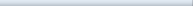 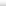 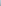 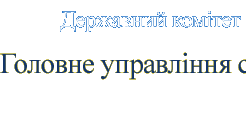 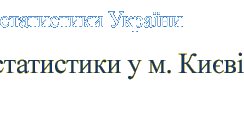 